Comportements et stratégies : construire des solides à 3-DComportements et stratégies : construire des solides à 3-DComportements et stratégies : construire des solides à 3-DL’élève prend une carte, mais a de la difficulté à analyser les propriétés géométriques du solide.L’élève analyse les propriétés géométriques du solide, mais choisit du matériel inapproprié pour le construire.« Je vais utiliser des cubes pour 
construire une sphère. »L’élève choisit du matériel approprié, mais a de la difficulté à construire le solide selon les propriétés données.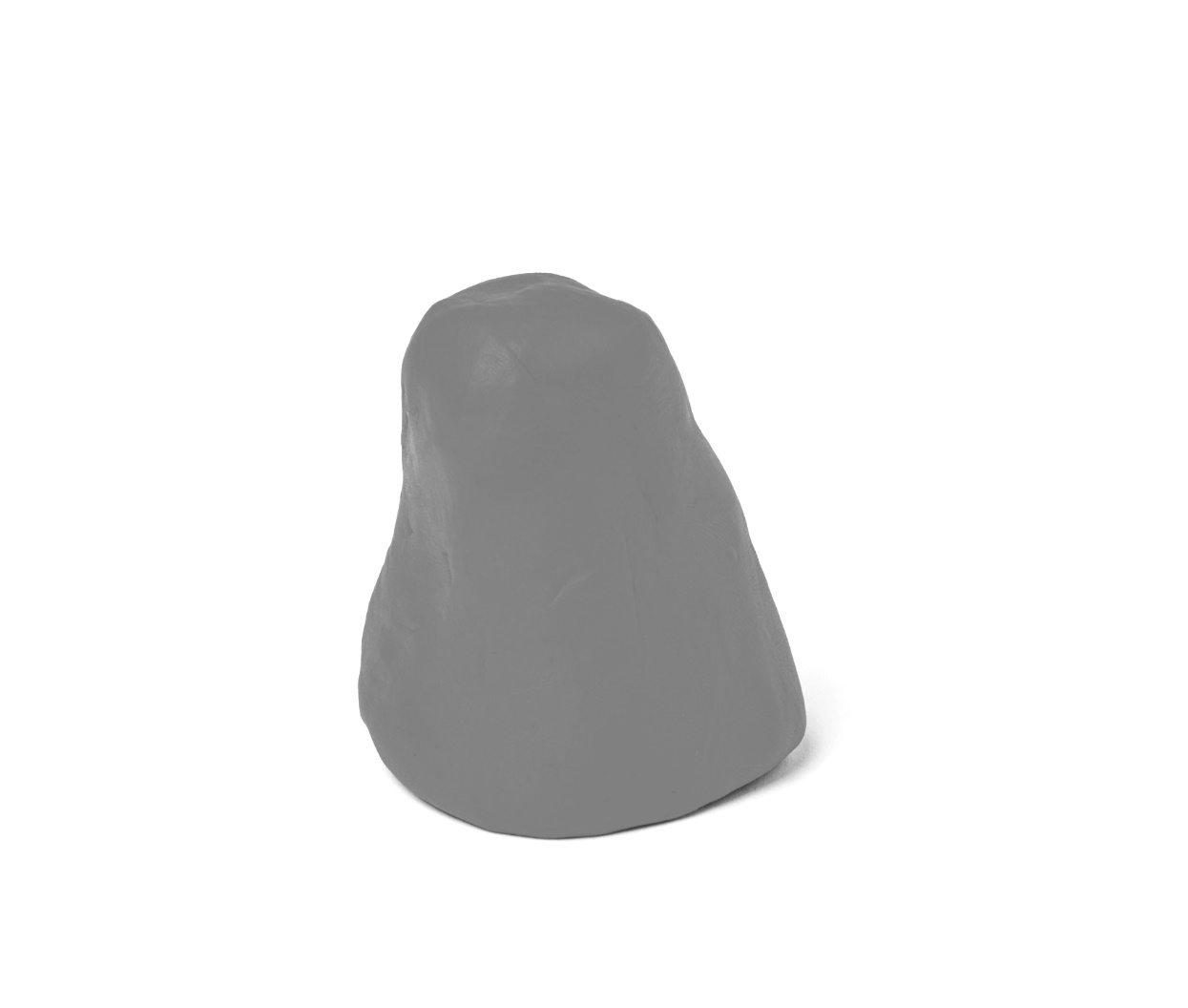 Observations et documentationObservations et documentationObservations et documentationL’élève construit un solide qui a les propriétés données, mais pense que le modèle doit être de la même taille et avoir la même orientation que le solide de référence.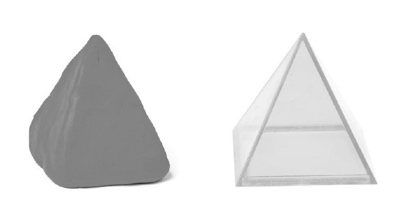 L’élève construit un solide à 3-D qui a les propriétés données, mais a de la difficulté à comparer les solides. L’élève réussit à construire et à comparer des solides à 3-D qui ont des propriétés données.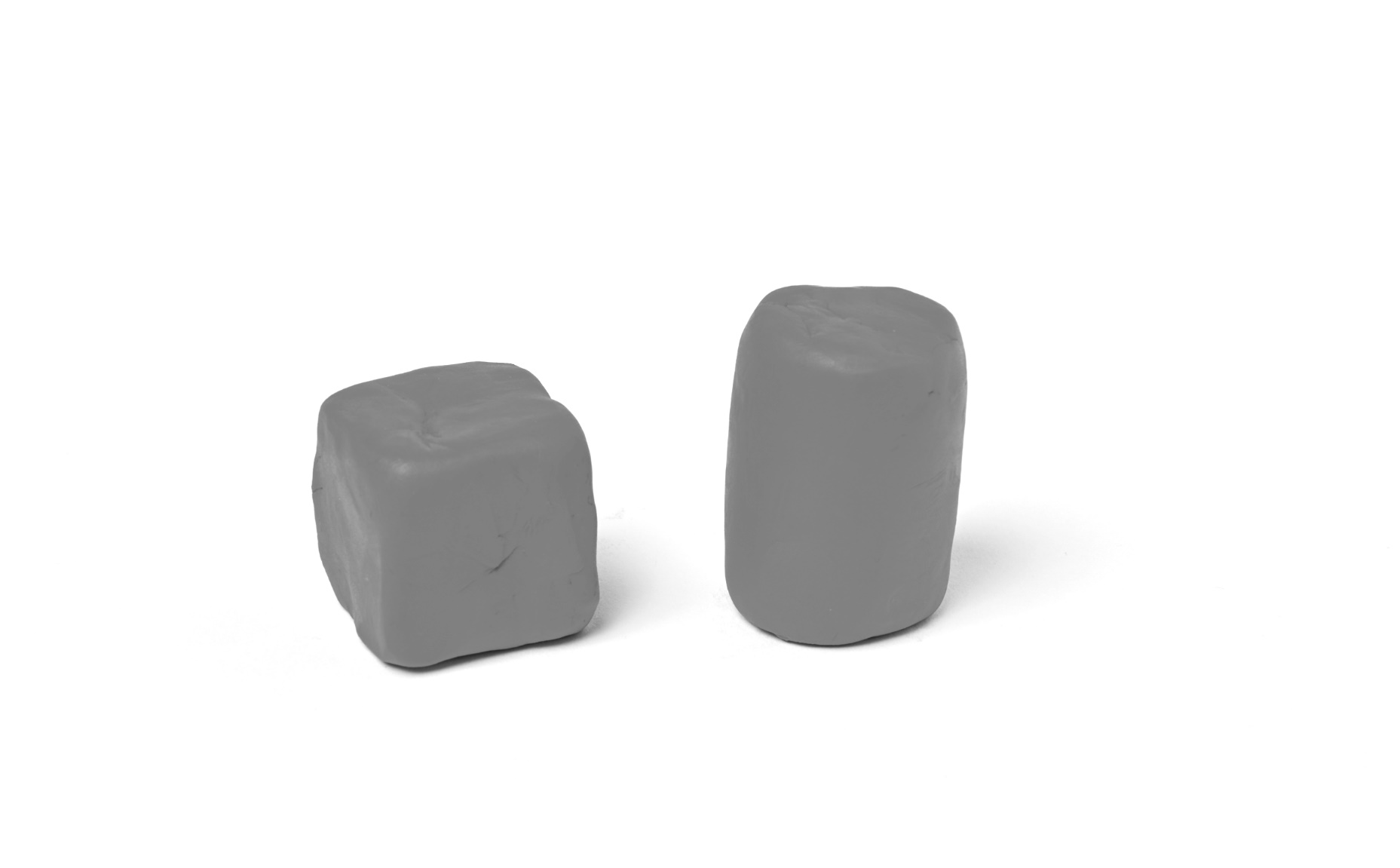 Observations et documentationObservations et documentationObservations et documentation